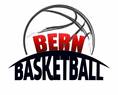 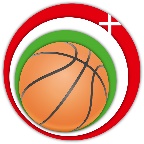 DEMANDE DE RENVOI DE MATCH / SPIELVERSCHIEBUNGSGESUCHCette demande, dûment complétée, doit être adressé par courrier postal ou électronique
Das komplett ausgefüllte, signierte Gesuch muss per Post oder Mail gesendet werden an:ACNBA, c/o Sabine Papin, Indiennes 1, 2074 Marin ou secretariat.acnba@bluewin.chAu plus tard 10 jours avant la date initiale du match
Zustellung spätestens 10 Tage vor dem ursprünglichen SpieldatumMatch à renvoyer / Zu verschiebendes Spiel:Match à renvoyer / Zu verschiebendes Spiel:Match à renvoyer / Zu verschiebendes Spiel:Match à renvoyer / Zu verschiebendes Spiel:Match à renvoyer / Zu verschiebendes Spiel:Match à renvoyer / Zu verschiebendes Spiel:Match n°/ Spiel Nr.:Match n°/ Spiel Nr.:Catégorie / Liga:Catégorie / Liga:Date / Datum:Date / Datum:Heure :Lieu / Ort:Lieu / Ort:Equipe A  / Team A:Equipe A  / Team A:Equipe / Team B :Demande effectuée par / Gesuch gestellt durch:Demande effectuée par / Gesuch gestellt durch:Demande effectuée par / Gesuch gestellt durch:Demande effectuée par / Gesuch gestellt durch:Demande effectuée par / Gesuch gestellt durch:Demande effectuée par / Gesuch gestellt durch:Equipe / Mannschaft:Equipe / Mannschaft:Nom du responsable / Name Verantwortlicher:Nom du responsable / Name Verantwortlicher:Adresse e-mail / Mail:Adresse e-mail / Mail:Téléphone / Telefon-Nr.:Téléphone / Telefon-Nr.:Demande reçue par / Gesuch empfangen durch:Demande reçue par / Gesuch empfangen durch:Demande reçue par / Gesuch empfangen durch:Demande reçue par / Gesuch empfangen durch:Demande reçue par / Gesuch empfangen durch:Demande reçue par / Gesuch empfangen durch:Equipe / Mannschaft:Equipe / Mannschaft:Nom du responsable / Name Verantwortlicher:Nom du responsable / Name Verantwortlicher:Adresse e-mail / Mail:Adresse e-mail / Mail:Téléphone / Telefon-Nr:Téléphone / Telefon-Nr:Accepté le / 
Datum Einverständnis:Accepté le / 
Datum Einverständnis:  par téléphone
 Per Telefon  par téléphone
 Per Telefon  par e-mail
Per MailNouvelle proposition / Neuer Vorschlag:Nouvelle proposition / Neuer Vorschlag:Nouvelle proposition / Neuer Vorschlag:Nouvelle proposition / Neuer Vorschlag:Nouvelle proposition / Neuer Vorschlag:Nouvelle proposition / Neuer Vorschlag:Date / Datum:Date / Datum:Heure / Zeit:Lieu / Ort:Lieu / Ort:Motif du renvoi / Verschiebungsgrund:Motif du renvoi / Verschiebungsgrund:Motif du renvoi / Verschiebungsgrund:Motif du renvoi / Verschiebungsgrund:Motif du renvoi / Verschiebungsgrund:Motif du renvoi / Verschiebungsgrund:Lieu et date /
Ort & Datum:Signature  / Unterschrift: